Q1 Do you operate a commercial rural and related business entity? Please select from the options below what best describes the nature and scope of your commercial production business/es.Answered: 499    Skipped: 2 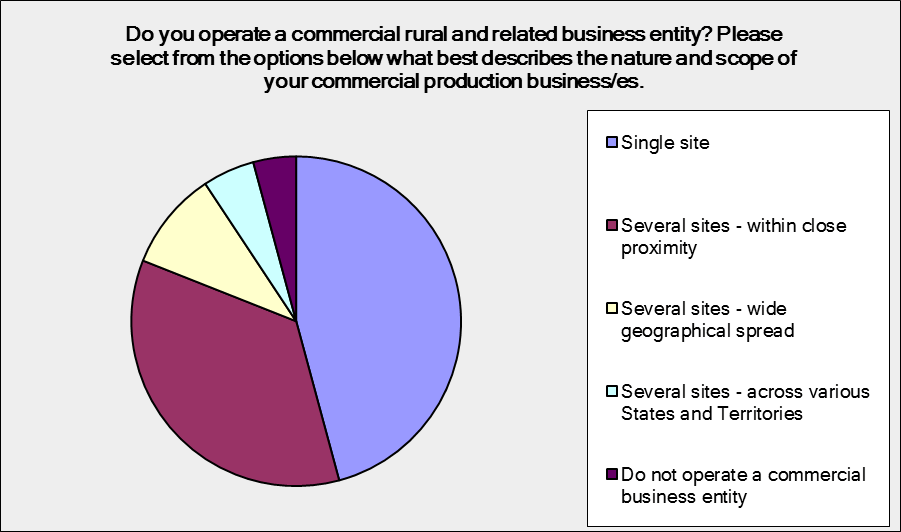 Q2 In which State/Territory is your principal farm or agricultural business? If you operate farming businesses/entities in more than one State/Territory, please indicate which jurisdictions.Answered: 497    Skipped: 4  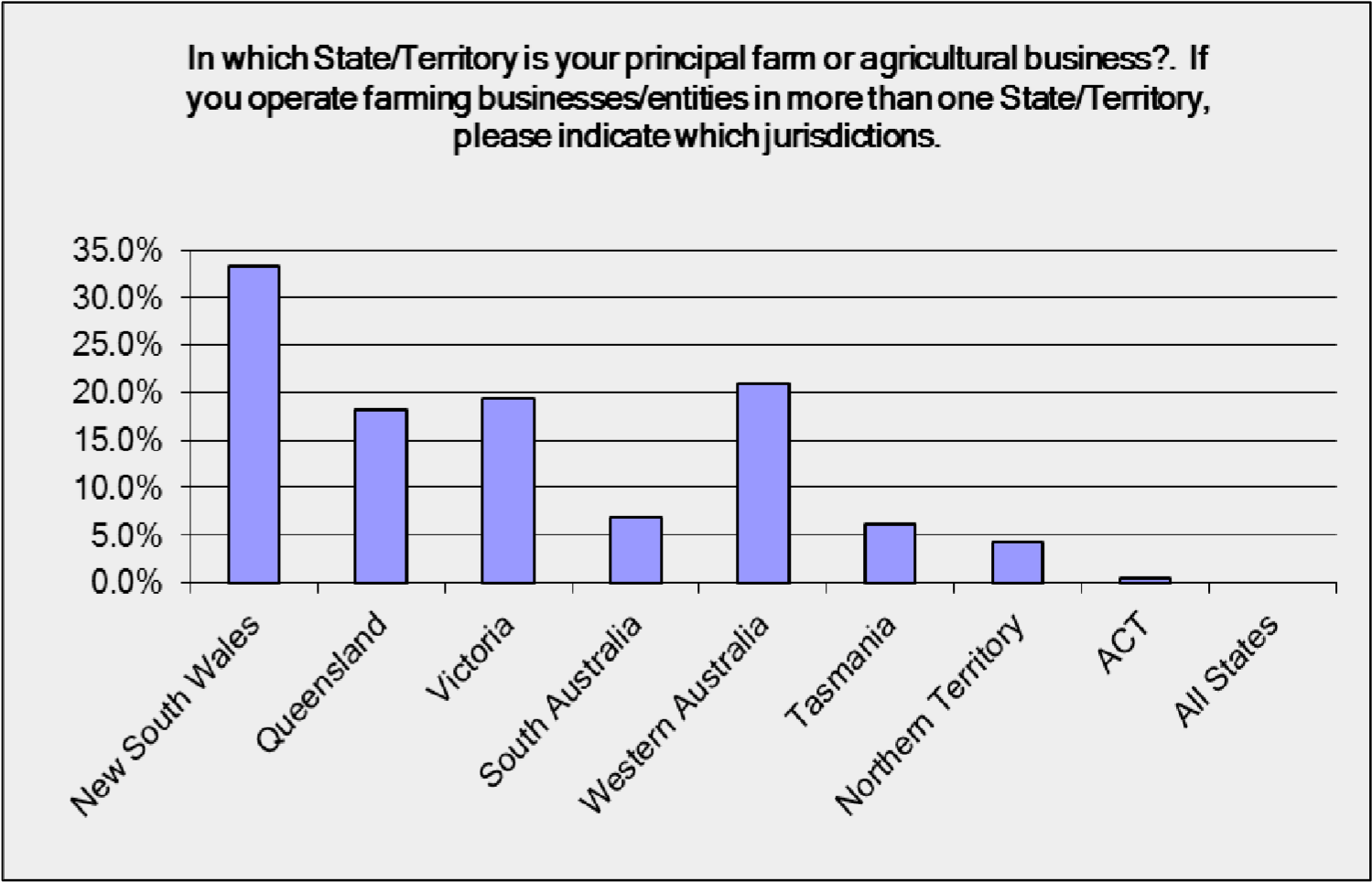 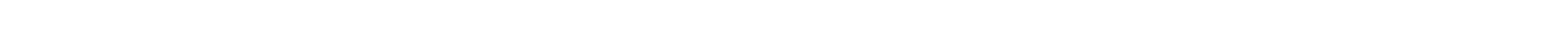 Q3 Describe the nature of your principal farming/agricultural activity. 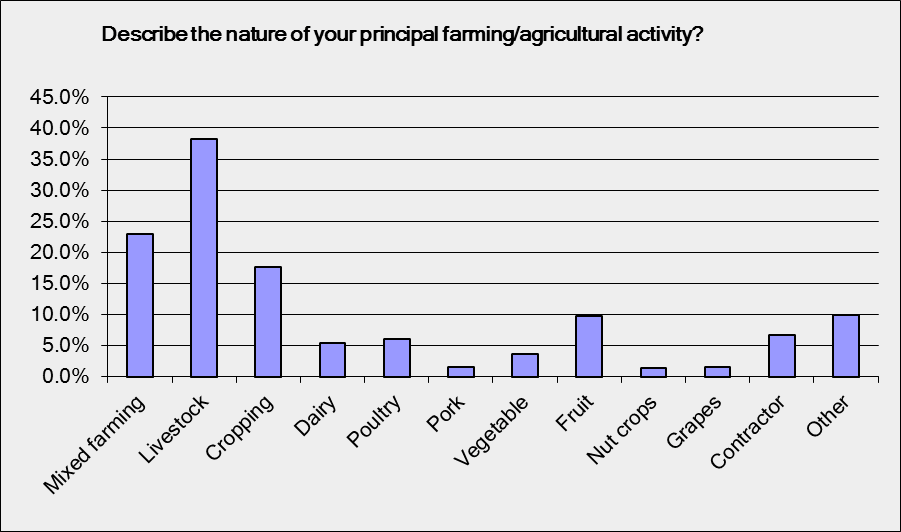 Q4 What best describes the nature of your enterprise/s? 	family business 	(medium) 	(large) Q5 Which of the options below best describes the size of your enterprise/s? Please include permanent, casual and part- time employees.family (small) (small to (medium) (large) members 	medium) Q6 How many family members or business partners are involved with your enterprise on a full-time and/or part-time basis? Family members can include partners/spouses, parents, sons, daughters, brothers, sisters, aunts, uncles etc 	Answered: 447    Skipped: 54  > 4 Q7 On what basis do you employ staff, if any? Q8 In the last 12 months have you employed or attempted to employ rural and related workers? If yes, please confirm whether you were successful and the time taken to complete the recruitment process.months Q9 Please describe the nature of your labour / workforce requirements.labourers 	       Apprenticeship 	Farm/Station 	Leading hand hands  Q10 Have you engaged with or attempted to utilise options available through the Australian Migration system to access employees? If yes, please identify which options from the list below, and confirm whether you were successful or not, or expect to be successful or not, and the number of employees effectively sourced.	Sponsored 	(Skilled) 	Holiday Visa 	Program  Sponsored  (Skilled) Holiday Visa Program  Migration...  Visa... Categories...  	 5-20 	 > 20 Q11 What approaches/strategies have you used/applied to date to identify, develop and foster skills training and personnel development within your enterprise/s? Answered: 476    Skipped: 25 Q12 On what basis would you assess your labour, skills and other workforce development requirements? requirements Q13 If you use workforce planning processes, which of the following scenarios best describes your approach?Answered: 363    Skipped: 138 Q14 What do you focus on when reviewing workforce requirements? Answered: 455    Skipped: 46 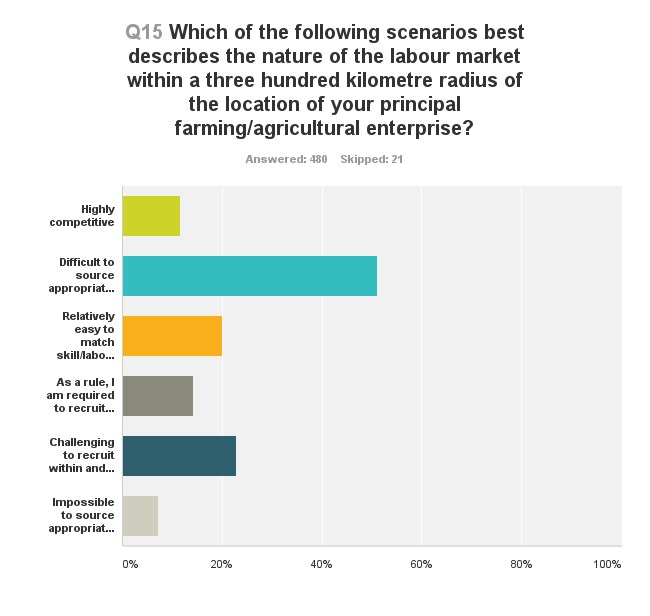 Q16 What methods do you adopt when looking to recruit workers?Answered: 479    Skipped: 22 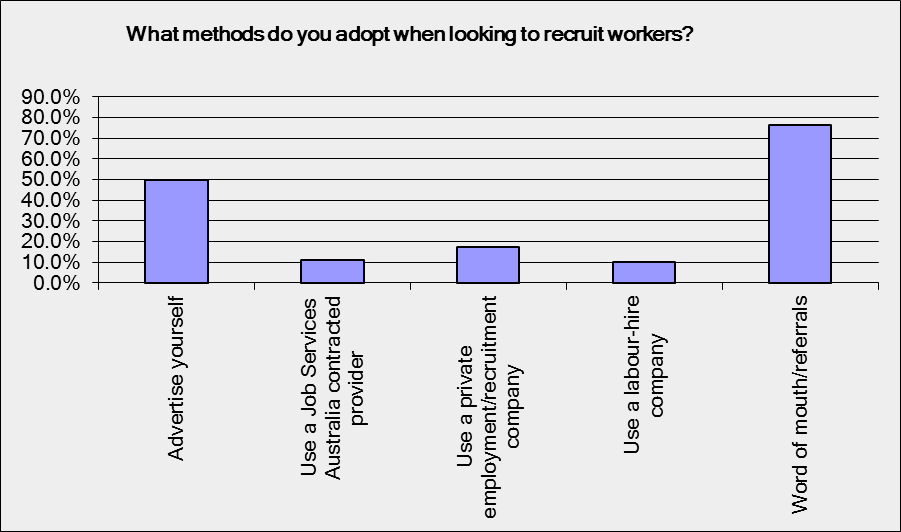 Q17 Does your enterprise/s use contractors? If yes, please identify range of services. Answered: 401    Skipped: 100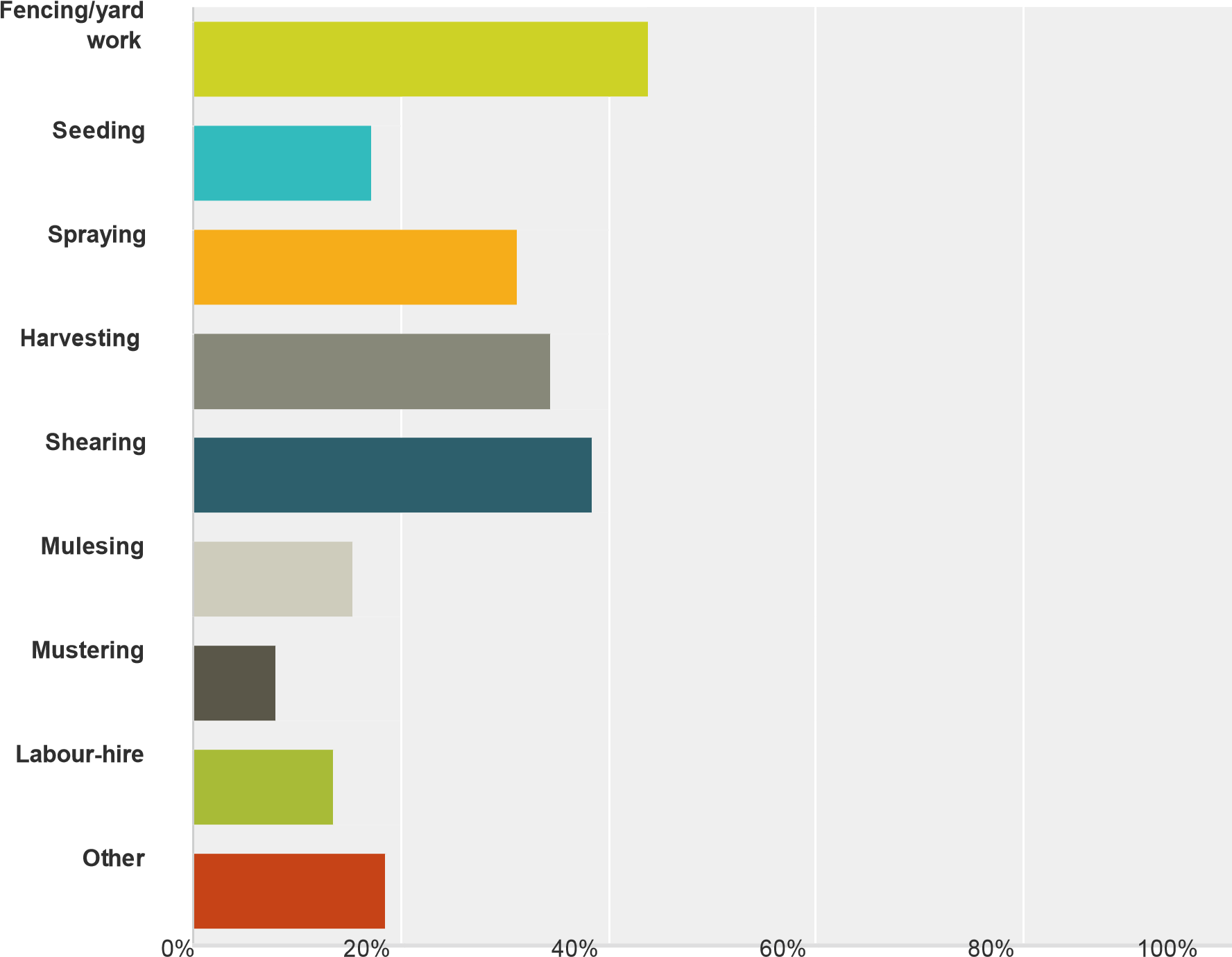 Q18 Is your use of contractors motivated or necessitated by difficulties in recruiting workers? If yes, please explain why?Answered: 194    Skipped: 307 1 in 5 respondents indicated that their use of contractors is motivated or necessitated by difficulties in recruiting skilled workers. Q19 Which of the following scenarios best describe your anticipated business performance over the next three to five years? If growth is expected, will it rely on you expanding your workforce?Improved profitability and growth Expand into other areas/activities Maintained at current levels Likely to contract May leave the industry Yes No 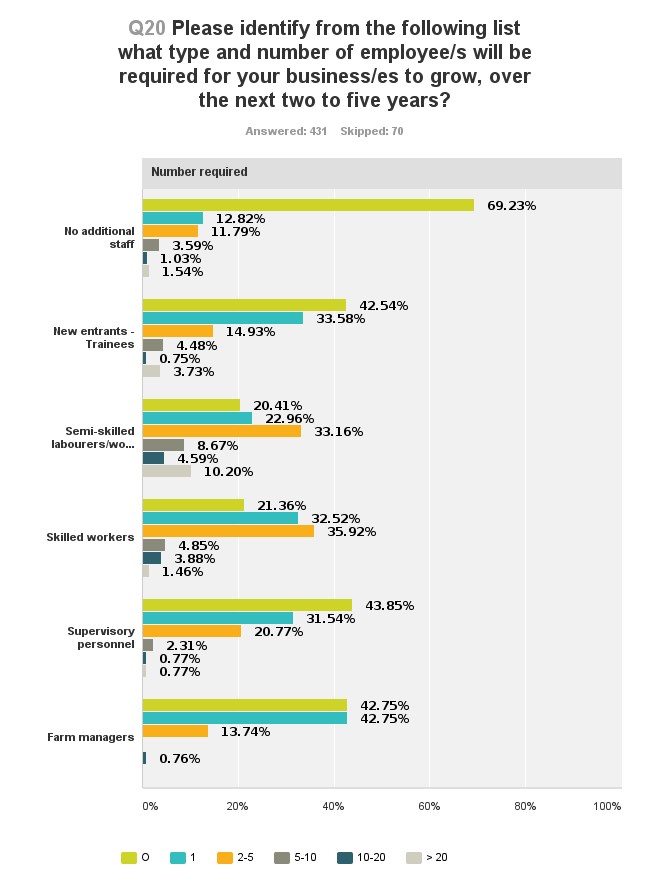 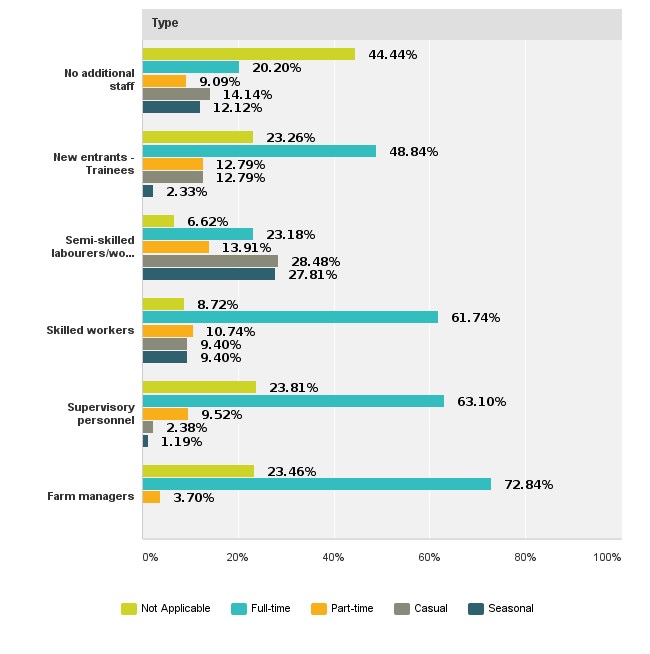 Q21 In the last twelve months, have you or any of your employees undertaken any formal training? If yes, please provide course/skill set or training program name.Answered: 287    Skipped: 214 40 % of respondents indicated that they or a member of their workforce had undertaken formal training in the last twelve months.  60% of respondents did not.  Q22 In the next six to twelve months, will you or any of your employees commence a course of formal study or look to complete a training program? If yes, please provide course, skill set or training program name/s.Answered: 232    Skipped: 269 30 % of respondents indicated that they or a member of their workforce would undertake formal training or a training program in the next twelve months.  70% of respondents will not.  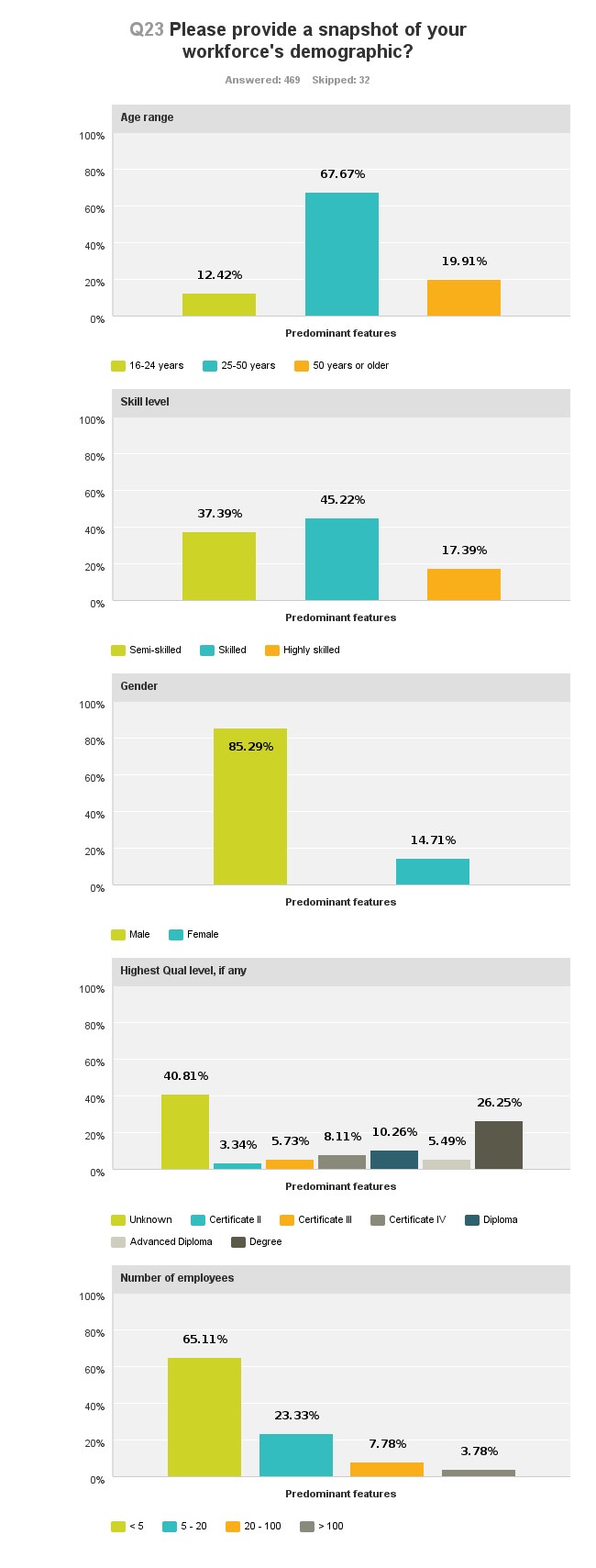 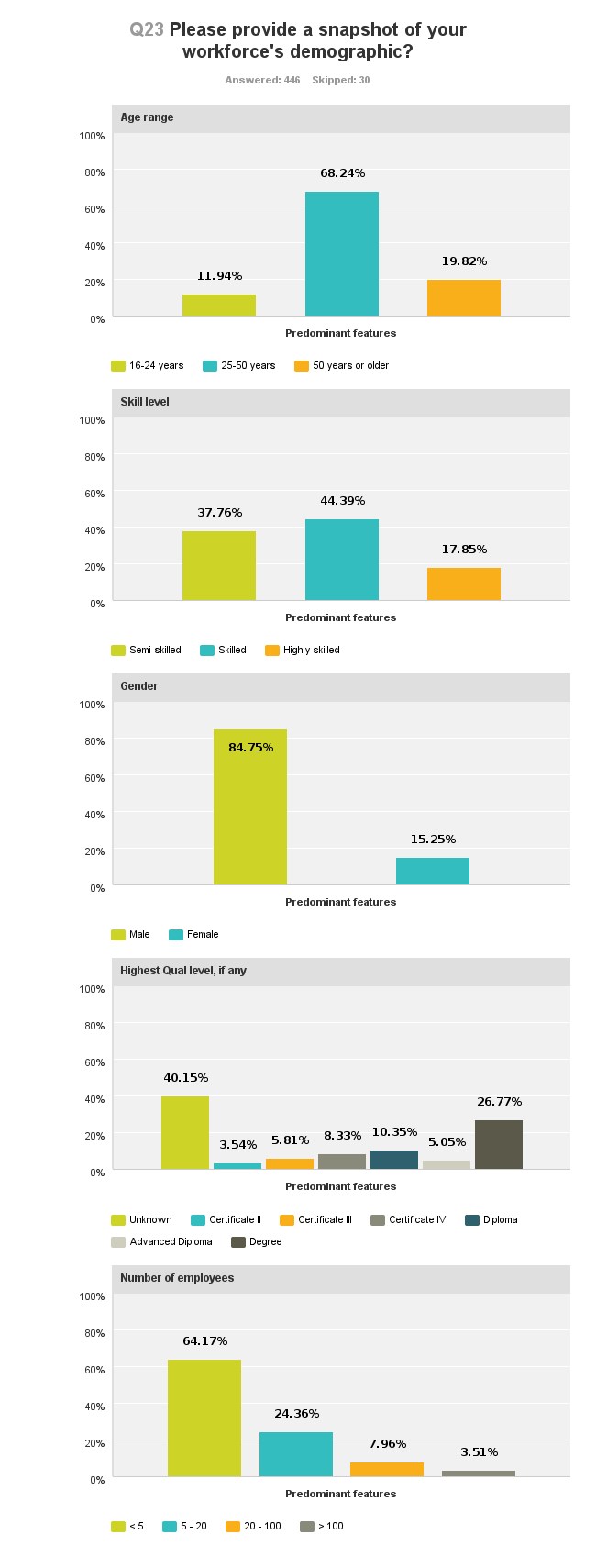 Q24 From your perspective, which of following challenges will have the greatest impact on your enterprise/s in the next three to five years?Q25 What provides the greatest impediment to employing rural and related workers?Answered: 483    Skipped: 18 Cannot afford to employ 	 additional personnel 	  	 Shortage of skilled and 	 committed labour. 	  Highly competitive labour. 	 markets  	 Small and inadequate applicant choice. 	 Government regulations 	 including OHS requirements   Other 	 	No impediments 	 	0% 	20% 	40% 	60% 	80% 	100% 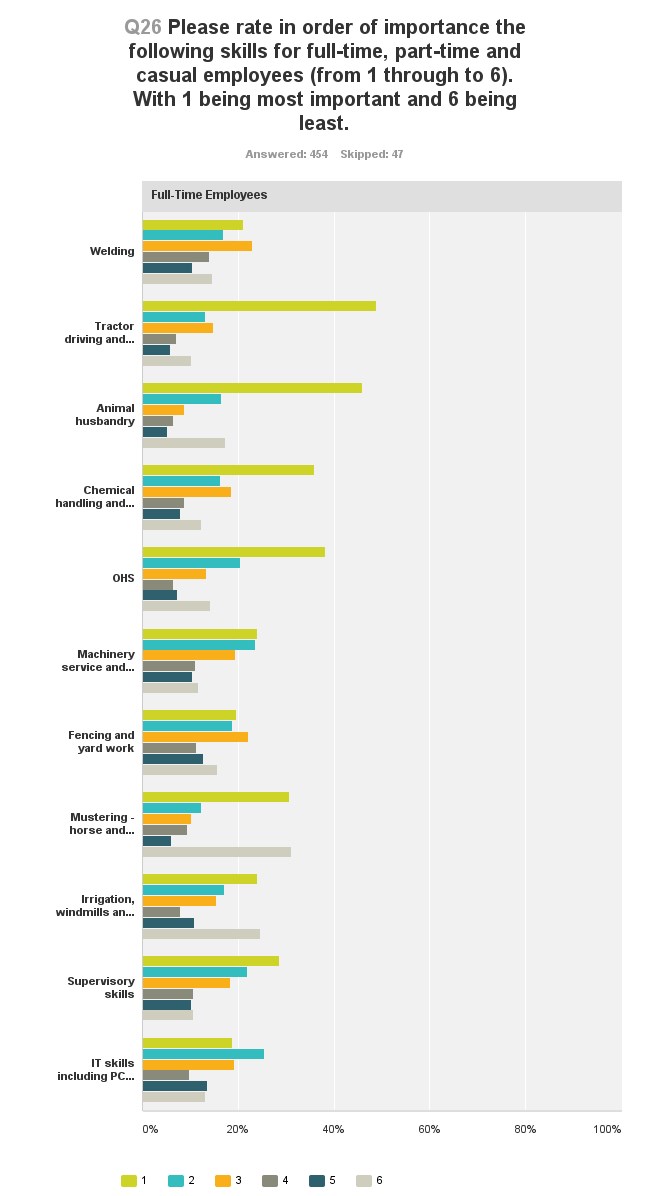 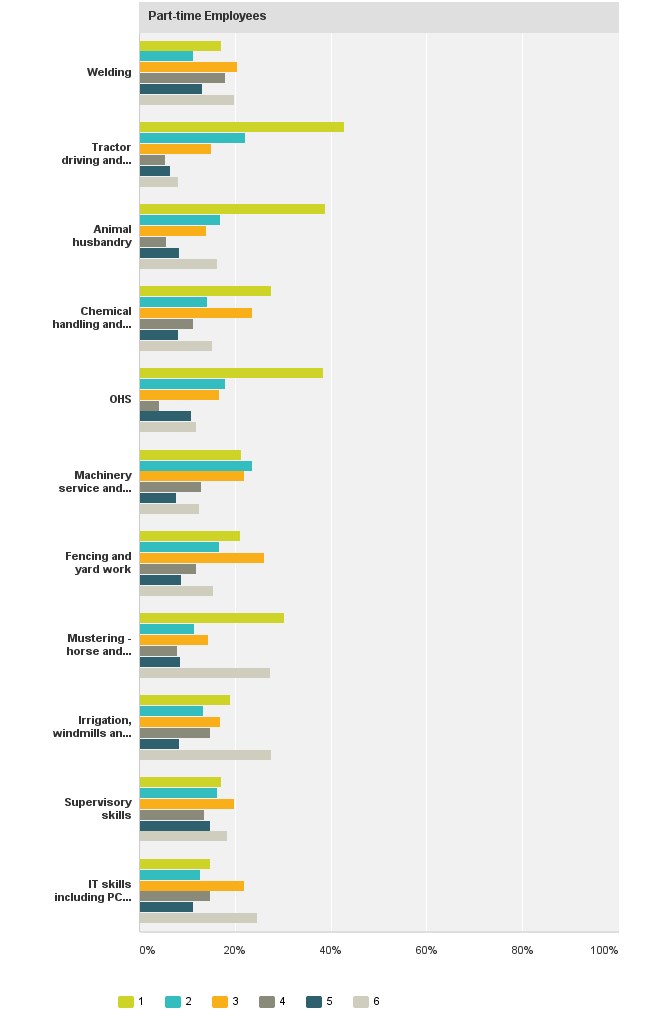 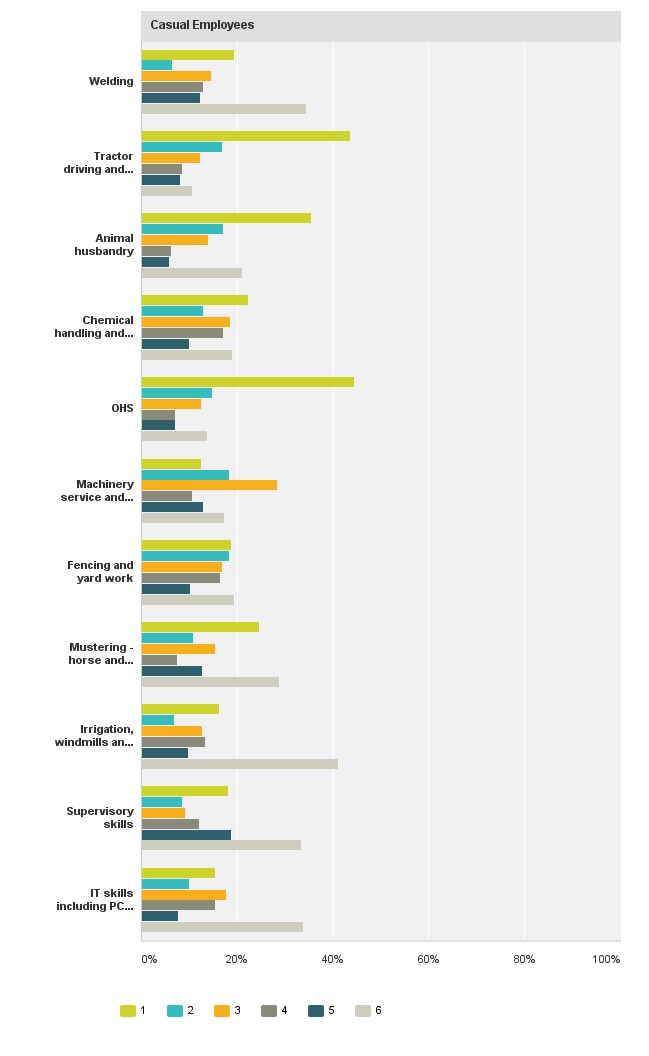  APPENDIX A  - Agriculture Workforce - Farm Sector Employer Survey ResultsAnswer Choices Responses Single site 45.49% 227 Several sites - within c lose proximity 35.47% 177 Several sites - wide geographic al spread 9.22% 46 Several sites - ac ross various States and Territories 5.21% 26 Do not operate a commercial business entity 4.61% 23 Total 499  Answer Choices Responses New South Wales 33.20% 165 Queensland 18.11% 90 Victoria 19.32% 96 South Australia 6.84% 34 Western Australia 20.93% 104 Tasmania 6.24% 31 Northern Territory 4.23% 21 ACT 0.40% 2 All States 0% 0 Total Respondents: 497 Answer Choices Responses Mixed farming 22.98% 114 Livestock 38.31% 190 Cropping 17.74% 88 Dairy 5.44% 27 Poultry 6.05% 30 Pork 1.61% 8 Vegetable 3.63% 18 Fruit 9.68% 48 Nut crops 1.41% 7 Grapes 1.61% 8 Contractor 6.65% 33 Other 9.88% 49 Total Respondents: 496 Answer Choices Responses Owner/operator including family business 84.27% 418 Cooperative 0.81% 4 Corporate business 5.65% 28 20-100 Employees (medium) 8.47% 42 > 100 Employees (large) 3.63% 18 Total Respondents: 496 Answer Choices Responses Family farm - primarily family members employed only 30.65% 152 1-5 Employees (small) 42.14% 209 5-20 Employees (small to medium) 18.95% 94 20-100 Employees (medium) 9.07% 45 > 100 Employees (large) 4.03% 20 Total Respondents: 496 Number 1 2 3 4 > 4 Total Full-time 35.01% 37.03% 14.86% 7.81% 5.29% 139 147 59 31 21 397 Part-time 42.91% 30.18% 16% 3.27% 7.64% 118 83 44 9 21 275 Answer Choices Responses Casual 65.89% 313 Part-time 22.95% 109 Full-time 52.21% 248 Contract 28.21% 134 Seasonal 25.26% 120 Total Respondents: 475 Answer Choices Responses Yes 68.97% 340 No 28.40% 140 1 month 31.24% 154 2 months 12.37% 61 3 months 4.87% 24 Longer than 3 months 10.75% 53 Total Respondents: 493 Answer Choices Responses Semi-skilled workers - labourers 56.68% 263 New entrants - Traineeship/Apprenticeship 15.09% 70 Skilled workers - Farm/Station hands 59.70% 277 Supervisory - Overseer/Leading hand 18.97% 88 Management - Farm manager 15.52% 72 Total Respondents: 464 	 	Sponsored 	 	Migration... (Skilled) Visa... Holiday Visa Categories... Program  Option used, if any Yes No Total Permanent Employer Sponsored Migration Program 24.43% 43 75.57% 133 176 Labour Agreements 15.58% 24 84.42% 130 154 Temporary Work (Skilled) Visa (subclass 457) - 457 Visa 34.48% 60 65.52% 114 174 Temporary Working Holiday Visa Categories - Backpackers 57.69% 135 42.31% 99 234 Seasonal Worker Program 12.50% 19 87.50% 133 152  Successful or not Yes No Total Permanent Employer Sponsored Migration Program 54.72% 29 45.28% 24 53 Labour Agreements 62.96% 17 37.04% 10 27 Temporary Work (Skilled) Visa (subclass 457) - 457 Visa 74.60% 47 25.40% 16 63 Temporary Working Holiday Visa Categories - Backpackers 95.45% 126 4.55% 6 132 Seasonal Worker Program 71.43% 20 28.57% 8 28   No. of employees sourced 1 1-5 5-20 > 20 Total Permanent Employer Sponsored Migration Program 63.89% 23 30.56% 11 0% 0 5.56% 2 36 Labour Agreements 15.79% 3 26.32% 5 26.32% 5 31.58% 6 19 Temporary Work (Skilled) Visa (subclass 457) - 457 Visa 44.44% 38.89% 7.41% 9.26% 24 21 4 5 54  Temporary Working Holiday Visa Categories - Backpackers 12.80% 41.60% 26.40% 19.20% 16 52 33 24 125 Seasonal Worker Program 16.67% 38.89% 22.22% 22.22% 3 7 4 3 18  Answer Choices Responses Formal workforce planning processes 22.48% 107 Use of agricultural consultants 18.28% 87 Skills and training need analysis 19.96% 95 Internal Human Resource Unit 9.66% 46 Use of labour hire contractors 14.71% 70 Have not used any 44.54% 212 Total Respondents: 476 Answer Choices Responses Annually 9.59% 47 Regularly 26.33% 129 As the need arises 48.37% 237 Do not formally assess these requirements 15.71% 77 Total 490 Answer Choices Responses  Is confined to an on-going review of skill and labour requirements 37.47% 136 Informal process not conducted using a template 43.80% 159 Involves the use of a purpose built template, and recorded written outcomes 5.23% 19 Is a formal structured process conducted with the assistance of an external Consultant/HR Specialist 1.93% 7 An internal formal process conducted without external assistance 10.47% 38 Process findings guide and underpin all recruitment, training and workforce development decisions 1.10% 4 Total 363 Answer Choices Responses The labour needs of your business 36.48%   166 Skills required as well as number of employees needed 39.12% 178 Assess the skills development requirements of existing workers and development of individual training plans 5.27% 24 All aspects of workforce planning labour requirements, skills needs, job statements, and existing workers training and development 19.12% 87 Total                455                455   Answer Choices 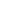 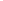 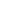 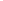 Responses Highly competitive 11.67% 56 Difficult to source appropriately skilled and trained personnel 51.04% 245 Relatively easy to match skill/labour needs within the immediate area 20% 96 As a rule, I am required to recruit from outside my local area 14.17% 68 Challenging to recruit within and outside my local/regional area 22.92% 110 Impossible to source appropriately skilled personnel 7.29% 35 Total Respondents: 480 Answer  Choices Responses Advertise yourself 49.90% 239 Use a Job Services Australia contracted provider 10.86% 52 Use a private employment/recruitment company 17.12% 82 Use a labour-hire company 10.23% 49 Word of mouth/referrals 76.41% 366 Total Respondents: 479  Answer Choices Responses Fencing/yard work 43.89% 176 Seeding 17.21% 69 Spraying 31.17% 125 Harvesting 34.41% 138 Shearing 38.40% 154 Mulesing 15.46% 62 Mustering 7.98% 32 Labour-hire 13.72% 55 Other 18.70% 75 Total Respondents: 401  Answer Choices Responses Improved profitability and growth 45.56% 226 Expand into other areas/activities 12.70% 63 Maintained at current levels 32.06% 159 Likely to contract 7.06% 35 May leave the industry 13.71% 68 Yes 20.56% 102 No 16.73% 83 Total Respondents: 496 Age range Age range 16-24 years 16-24 years 16-24 years 16-24 years 16-24 years 25-50 years 25-50 years 25-50 years 25-50 years 25-50 years 25-50 years 50 years or older 50 years or older 50 years or older 50 years or older 50 years or older 50 years or older 50 years or older Total Predominant features Predominant features 12.42% 58 12.42% 58 12.42% 58 12.42% 58 12.42% 58 67.67% 316 67.67% 316 67.67% 316 67.67% 316 67.67% 316 67.67% 316 19.91% 93 19.91% 93 19.91% 93 19.91% 93 19.91% 93 19.91% 93 19.91% 93     467 Skill lev el Skill lev el Semi-skilled Semi-skilled Semi-skilled Semi-skilled Semi-skilled Semi-skilled Skilled Skilled Skilled Skilled Skilled Highly skilled Highly skilled Highly skilled Highly skilled Highly skilled Total Total Predominant features Predominant features 37.39% 172 37.39% 172 37.39% 172 37.39% 172 37.39% 172 37.39% 172 45.22% 208 45.22% 208 45.22% 208 45.22% 208 45.22% 208 17.39% 80 17.39% 80 17.39% 80 17.39% 80 17.39% 80   460   460 Gender Gender Male Male Male Male Male Male Male Female Female Female Female Female Female Total Total Total Predominant features Predominant features 85.29% 348 85.29% 348 85.29% 348 85.29% 348 85.29% 348 85.29% 348 85.29% 348 14.71% 60 14.71% 60 14.71% 60 14.71% 60 14.71% 60 14.71% 60 408 408 408 Highest Qual level, if any Highest Qual level, if any Unknown Certificate II Certificate II Certificate II Certificate III Certificate III Certificate III Certificate III Certificate IV Certificate IV Certificate IV Diploma Diploma Diploma Diploma Adv anced Diploma Adv anced Diploma Degree Degree Total Total Predominant features 40.81% 171 3.34% 14 3.34% 14 3.34% 14 5.73% 24 5.73% 24 5.73% 24 5.73% 24 8.11% 34 8.11% 34 8.11% 34 10.26% 43 10.26% 43 10.26% 43 10.26% 43 5.49% 23 5.49% 23 26.25% 110 26.25% 110 419 419 Number of employees Number of employees < 5 < 5 < 5 5 - 20 5 - 20 5 - 20 5 - 20 20 - 100 20 - 100 20 - 100 20 - 100 20 - 100 20 - 100 > 100 > 100 > 100 Total Total Predominant features Predominant features 65.11% 293 65.11% 293 65.11% 293 23.33% 105 23.33% 105 23.33% 105 23.33% 105 7.78% 35 7.78% 35 7.78% 35 7.78% 35 7.78% 35 7.78% 35 3.78% 17 3.78% 17 3.78% 17    450    450  Answer Choices Responses Financial viability 65.84% 320 Government regulations 42.18% 205 Skill and labour shortages 36.63% 178 Highly competitive global markets 30.86% 150 Threats from mining/CSG14.40% 70 Climate variability - including impacts of climate change 29.84% 145 Other 8.85% 43 Total Respondents: 486 .76% 50.52% 45.76% 50.52% 45.76% 50.52% .76% 50.52% 12.63% 	 .76% 50.52% 22.77%  33.54% .54%  Answer Choices Responses Cannot afford to employ additional personnel 45.76% 221 Shortage of skilled and committed labour 50.52% 244 Highly competitive labour markets 12.63% 61 Small and inadequate applic ant choice 22.77% 110 Government regulations including OHS requirements 33.54% 162 Other 6.21% 30 No impediments 4.97% 24 Total Respondents: 483  Full-Time Employees  Full-Time Employees 1 1 2 2 3 3 4 4 5 5 6 6 Total Total Welding Welding 21.05% 21.05% 16.92% 16.92% 22.93% 22.93% 13.91% 13.91% 10.53% 10.53% 14.66% 14.66% 56 56 45 45 61 61 37 37 28 28 39 39 266 266 Tractor driving and heavy machinery Tractor driving and heavy machinery 48.92% 48.92% 13.23% 13.23% 14.77% 14.77% 7.08% 7.08% 5.85% 5.85% 10.15% 10.15% 159 159 43 43 48 48 23 23 19 19 33 33 325 325 Animal husbandry Animal husbandry 45.98% 45.98% 16.40% 16.40% 8.68% 8.68% 6.43% 6.43% 5.14% 5.14% 17.36% 17.36% 143 143 51 51 27 27 20 20 16 16 54 54 311 311 Chemic al handling and application Chemic al handling and application 35.95% 35.95% 16.34% 16.34% 18.63% 18.63% 8.82% 8.82% 7.84% 7.84% 12.42% 12.42% 110 110 50 50 57 57 27 27 24 24 38 38 306 306 OHS OHS 38.26% 38.26% 20.47% 20.47% 13.42% 13.42% 6.38% 6.38% 7.38% 7.38% 14.09% 14.09% 114 114 61 61 40 40 19 19 22 22 42 42 298 298 Machinery service and repairs Machinery service and repairs 23.95% 23.95% 23.62% 23.62% 19.42% 19.42% 11.00% 11.00% 10.36% 10.36% 11.65% 11.65% 74 74 73 73 60 60 34 34 32 32 36 36 309 309 Fencing and yard work Fencing and yard work 19.57% 19.57% 18.84% 18.84% 22.10% 22.10% 11.23% 11.23% 12.68% 12.68% 15.58% 15.58% 54 54 52 52 61 61 31 31 35 35 43 43 276 276 Mustering - horse and motorbike Mustering - horse and motorbike 30.74% 30.74% 12.30% 12.30% 10.25% 10.25% 9.43% 9.43% 6.15% 6.15% 31.15% 31.15% 75 75 30 30 25 25 23 23 15 15 76 76 244 244 Irrigation, windmills and bores Irrigation, windmills and bores 23.90% 23.90% 17.13% 17.13% 15.54% 15.54% 7.97% 7.97% 10.76% 10.76% 24.70% 24.70% 60 60 43 43 39 39 20 20 27 27 62 62 251 251 Supervisory skills Supervisory skills 28.52% 28.52% 21.83% 21.83% 18.31% 18.31% 10.56% 10.56% 10.21% 10.21% 10.56% 10.56% 81 81 62 62 52 52 30 30 29 29 30 30 284 284 IT skills including PCs, GPS, NLIS IT skills including PCs, GPS, NLIS 18.80% 18.80% 25.56% 25.56% 19.17% 19.17% 9.77% 9.77% 13.53% 13.53% 13.16% 13.16% 50 50 68 68 51 51 26 26 36 36 35 35 266 266 Part-time Employees Part-time Employees 1 1 2 2 3 3 4 4 5 5 6 6 Total Total Welding Welding 17.22% 17.22% 11.26% 11.26% 20.53% 20.53% 17.88% 17.88% 13.25% 13.25% 19.87% 19.87% 26 26 17 17 31 31 27 27 20 20 30 30 151 151 Tractor driving and heavy machinery Tractor driving and heavy machinery 42.70% 42.70% 22.16% 22.16% 15.14% 15.14% 5.41% 5.41% 6.49% 6.49% 8.11% 8.11% 79 79 41 41 28 28 10 10 12 12 15 15 185 185 Animal husbandry Animal husbandry 38.76% 38.76% 16.85% 16.85% 14.04% 14.04% 5.62% 5.62% 8.43% 8.43% 16.29% 16.29% 69 69 30 30 25 25 10 10 15 15 29 29 178 178 Chemic al handling and application Chemic al handling and application 27.65% 27.65% 14.12% 14.12% 23.53% 23.53% 11.18% 11.18% 8.24% 8.24% 15.29% 15.29% 47 47 24 24 40 40 19 19 14 14 26 26 170 170 OHS OHS 38.32% 38.32% 17.96% 17.96% 16.77% 16.77% 4.19% 4.19% 10.78% 10.78% 11.98% 11.98% 64 64 30 30 28 28 7 7 18 18 20 20 167 167 Machinery service and repairs Machinery service and repairs 21.30% 21.30% 23.67% 23.67% 21.89% 21.89% 13.02% 13.02% 7.69% 7.69% 12.43% 12.43% 36 36 40 40 37 37 22 22 13 13 21 21 169 169  	 	 Fencing and yard work  	 	 Fencing and yard work 21.12% 21.12% 16.77% 16.77% 26.09% 26.09% 11.80% 11.80% 8.70% 8.70% 15.53% 15.53% 34 34 27 27 42 42 19 19 14 14 25 25 161 161 Mustering - horse and motorbike Mustering - horse and motorbike 30.22% 30.22% 11.51% 11.51% 14.39% 14.39% 7.91% 7.91% 8.63% 8.63% 27.34% 27.34% 42 42 16 16 20 20 11 11 12 12 38 38 139 139 Irrigation, windmills and bores Irrigation, windmills and bores 19.01% 19.01% 13.38% 13.38% 16.90% 16.90% 14.79% 14.79% 8.45% 8.45% 27.46% 27.46% 27 27 19 19 24 24 21 21 12 12 39 39 142 142 Supervisory skills Supervisory skills 17.02% 17.02% 16.31% 16.31% 19.86% 19.86% 13.48% 13.48% 14.89% 14.89% 18.44% 18.44% 24 24 23 23 28 28 19 19 21 21 26 26 141 141 IT skills including PCs, GPS, NLIS IT skills including PCs, GPS, NLIS 14.79% 14.79% 12.68% 12.68% 21.83% 21.83% 14.79% 14.79% 11.27% 11.27% 24.65% 24.65% 21 21 18 18 31 31 21 21 16 16 35 35 142 142 Casual EmployeesCasual Employees1 1 2 2 3 3 4 4 5 5 6 6 Total Total Welding Welding 19.35% 19.35% 6.45% 6.45% 14.52% 14.52% 12.90% 12.90% 12.37% 12.37% 34.41% 34.41% 36 36 12 12 27 27 24 24 23 23 64 64 186 186 Tractor driving and heavy machinery Tractor driving and heavy machinery 43.64% 43.64% 16.95% 16.95% 12.29% 12.29% 8.47% 8.47% 8.05% 8.05% 10.59% 10.59% 103 103 40 40 29 29 20 20 19 19 25 25 236 236 Animal husbandry Animal husbandry 35.59% 35.59% 17.12% 17.12% 13.96% 13.96% 6.31% 6.31% 5.86% 5.86% 21.17% 21.17% 79 79 38 38 31 31 14 14 13 13 47 47 222 222 Chemic al handling and application Chemic al handling and application 22.38% 22.38% 12.86% 12.86% 18.57% 18.57% 17.14% 17.14% 10% 10% 19.05% 19.05% 47 47 27 27 39 39 36 36 21 21 40 40 210 210 OHS OHS 44.50% 44.50% 14.83% 14.83% 12.44% 12.44% 7.18% 7.18% 7.18% 7.18% 13.88% 13.88% 93 93 31 31 26 26 15 15 15 15 29 29 209 209 Machinery service and repairs Machinery service and repairs 12.50% 12.50% 18.27% 18.27% 28.37% 28.37% 10.58% 10.58% 12.98% 12.98% 17.31% 17.31% 26 26 38 38 59 59 22 22 27 27 36 36 208 208 Fencing and yard work Fencing and yard work 18.84% 18.84% 18.36% 18.36% 16.91% 16.91% 16.43% 16.43% 10.14% 10.14% 19.32% 19.32% 39 39 38 38 35 35 34 34 21 21 40 40 207 207 Mustering - horse and motorbike Mustering - horse and motorbike 24.71% 24.71% 10.92% 10.92% 15.52% 15.52% 7.47% 7.47% 12.64% 12.64% 28.74% 28.74% 43 43 19 19 27 27 13 13 22 22 50 50 174 174 Irrigation, windmills and bores Irrigation, windmills and bores 16.18% 16.18% 6.94% 6.94% 12.72% 12.72% 13.29% 13.29% 9.83% 9.83% 41.04% 41.04% 28 28 12 12 22 22 23 23 17 17 71 71 173 173 Supervisory skills Supervisory skills 18.18% 18.18% 8.48% 8.48% 9.09% 9.09% 12.12% 12.12% 18.79% 18.79% 33.33% 33.33% 30 30 14 14 15 15 20 20 31 31 55 55 165 165 IT skills including PCs, GPS, NLIS IT skills including PCs, GPS, NLIS 15.38% 15.38% 10.06% 10.06% 17.75% 17.75% 15.38% 15.38% 7.69% 7.69% 33.73% 33.73% 26 26 17 17 30 30 26 26 13 13 57 57 169 169 